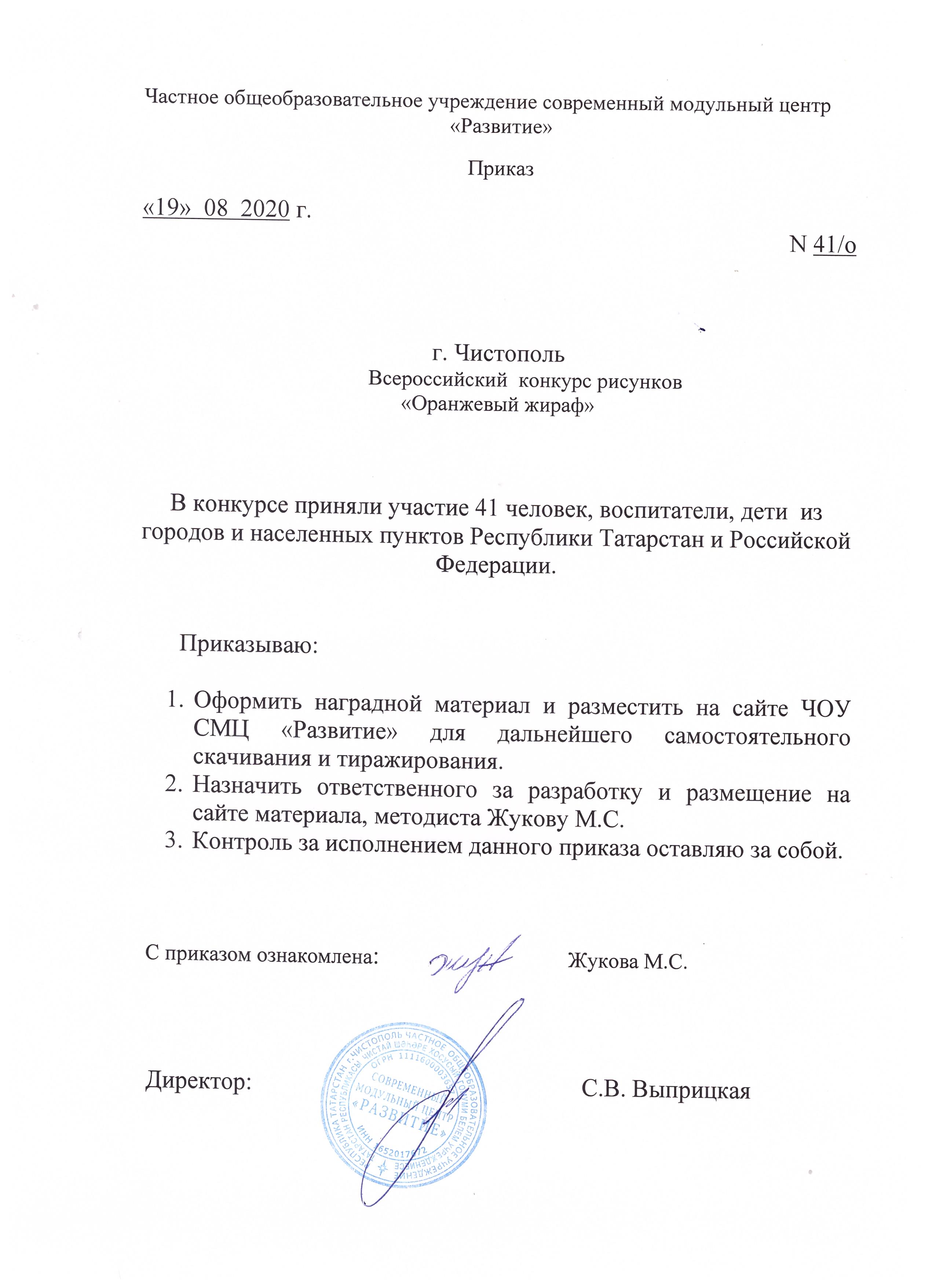 ПротоколВсероссийского конкурса рисунков«Оранжевый жираф»№ФИОучастникавозрастНазвание работыОбразовательноеУчреждение, городФ.И.О. руководителяМестоНоминация «Лучший рисунок жирафа»Номинация «Лучший рисунок жирафа»Номинация «Лучший рисунок жирафа»Номинация «Лучший рисунок жирафа»Номинация «Лучший рисунок жирафа»Номинация «Лучший рисунок жирафа»Номинация «Лучший рисунок жирафа»1ЯшмурзинаУльянаАлександровна4 года«Веселый жираф»МБДОУ №9 «Ёлочка» г.Нурлат РТМуратова Любовь Петровна3 МЕСТО2Коршунова Ника Алексеевна4 года«Жирафик на отдыхе»МБДОУ "Детский сад № 9 г. Лениногорска" муниципального образования "Лениногорский муниципальный район" РТЯндулова Светлана Петровна1 МЕСТО3Гарифуллина Лия Зиннуровна9 лет«Весёлый жираф»Арская детская школа искусств Галимжанова А.Р. Каримова А.А.2 МЕСТО4Майбурова Милана5-6 лет«Оранжевый жираф»МАДОУ "Детский сад общеразвивающего вида № 58" Нижнекамского муниципального района РТПатрикеева Анастасия Сергеевна3 МЕСТО5Шоплова Элиза Олеговна5 лет«Жираф в лесу»Город Казань МАДОУ № 290Асриева Гулира Габдулловна3 МЕСТО6Артамонова Ксения Сергеевна5 лет«Мой жирафик»МБУ ДО «Центр внешкольной работы ЗМР РТ» пгт ВасильевоМартышина Ольга ПавловнаУЧАСТНИК7Петрова Елизавета12 лет«Жираф МИЯ»МБОУ СОШ №3 им.Т.Гиззаиа г.Агрыз РТПетрова Светлана Ивановна2 МЕСТО8Беляев Амир Ильнурович5 лет«Мой оранжевый дружок»МАДОУ «Детский сад общеразвивающего вида №84» РТ, НижнекамскВалеева Гузель Ирековна3 МЕСТО9ХазиеваЗалина6 летРисунок в технике пластилинографии «Мой веселый друг Лева»МБДОУ «Детский сад №94 «Соенеч» Нижнекамского муниципального района РТМухамедзянова Гульшат Ильдусовна3 МЕСТО10Зайнуллина Алина Альбертовна5-6 лет«Счастье есть!»МБДОУ «Детский сад общеразвивающего вида»Абдувахидова Альфия Рифкатовна ,Абрамова Гулия Ильсуровна2 МЕСТО11Бердников Алексей Александрович5-6 лет«Милый жираф»МБДОУ «Детский сад общеразвивающего вида»Юсупова Гульнур Вагизовна, Зиннатуллина Райса Равильевна3 МЕСТО12Дмитриева Ева Дмитриевна5-6 лет«Прогулка с мамой»МБДОУ «Детский сад общеразвивающего вида»Каплун Татьяна Михайловна , Горшкова Людмила СергеевнаУЧАСТНИК13Нестерова Юля5 лет«Солнечный жираф»МБДОУ №63 г.НижнекамскСоловова Людмила Валентиновна3 МЕСТО14Фирсова Яна Игоревна4-5 лет«Семья жирафа»МАДОУ «Детский сад общеразвивающего вида № 58» НМР РТ, г.НижнекамскИванова Валентина Семеновна3 МЕСТО15Шахова Александра Ильинична4-5 лет«Жираф гуляет на лугу»МАДОУ «Детский сад общеразвивающего вида № 58» НМР РТ, г.НижнекамскИванова Валентина СеменовнаУЧАСТНИК16Черняев Артем Владиславович4-5 лет«Жираф гуляет по Африке»МАДОУ «Детский сад общеразвивающего вида № 58» НМР РТ, г.НижнекамскИванова Валентина Семеновна2 МЕСТО17Галимуллин Данис Рафаэлевич7 лет« Сафари на воздушном шаре»МБДОУ «Детский сад «Солнышко» с. Прости» НМР РТДемидова Елена Ильинична2 МЕСТО18Андрющенко Алёна Андреевна13 лет«Весёлый жираф»ГБОУ «Елабужская школа № 7 для детей с ограниченными возможностями здоровья» РТ г.ЕлабугаСалимова Дания Шакуровна2 МЕСТО19Хайруллин Наиль Равильевич6 лет«Жираф в джунглях»МБДОУ «Детский сад комбинированного вида №15 «Золотая рыбка» г. Азнакаево Азнакаевского муниципального района РТКутлина Лена ЮрьевнаУЧАСТНИК20Ахметова Венера7 лет«Жираф ищет друзей»МБДОУ «Детский сад комбинированного вида №15 «Золотая рыбка» г. Азнакаево Азнакаевского муниципального района РТГалявова Лейла ИльнуровнаУЧАСТНИК21ГараевИнзильРаушанович4-5 лет«Мой друг жираф!»МБДОУ с.Сапеево «Кояшкай»Гараева Рузиля Сагадатовна2 МЕСТО22Макарова Ева Павловна6 лет“А жираф, словно граф...”МАДОУ Детский сад № 72 “Теремок”, г.НижнекамскБильданова Ралия НургалиевнаУЧАСТНИК23Закирова Зарина Ильдаровна6 лет“Весёлый жираф”МАДОУ Детский сад № 72 “Теремок”, г.НижнекамскБильданова Ралия Нургалиевна2 МЕСТО24Шакирова Махабат Кабкеновнавоспитатель«Оранжевый жираф»Казань, МБДОУ №83 МЕСТО25Силайчева Карина Владимировна6 лет«Портрет жирафа»Детский сад «Солнышко» с.Елантово НМР РТСанникова Диана Юрьевна2 МЕСТО26Сергеева Арина Сергеевна14 лет«Два жирафа»ГБОУ «Елабужская школа №7 для детей с ОВЗ»Хафизова Евгения Александровна1 МЕСТО27Заблоцкая Анна Евгеньевна4 года«Жираф на прогулке»МАДОУ №77 «Теремок» Г. Набережные ЧелныБатищева Ксения Игоревна3 МЕСТО28Ризванова Алиса Дмитриевна10 лет«Оранжевая семья»МБОУ Сокуровская СОШ Им.Г.Р.Д Лаишевский район село СокурыМалкова Ольга Александровна3 МЕСТО29Шурупов Дмитрий Борисович7 лет«Радужный жираф»МБДОУ «Детский сад общеразвивающего вида №13» г. Нижнекамск Вифлянцева Гульнара Рафисовна2 МЕСТО30Габдулахатова Милана6 лет«Жираф идет на день рождение»г. Нижнекамск. «Детский сад общеразвивающего вида №58» НМР РТМустафина Гузель ДилюсовнаУЧАСТНИК31Мясникова Карина Алексеевна6 лет«Жираф и море»г. Нижнекамск. «Детский сад общеразвивающего вида №58» НМР РТНасибуллина Розалия Ильгизаровна3 МЕСТО32Козлов Платон Алексеевич5 лет«Жирафик Тоша»МБДОУ «Детский сад комбинированного вида №4 «Ляйсан» Бугульминского муниципального района РТ»Такиева Диана Руслановна2 МЕСТО33Нигматуллина Алина Рамилевна5 лет«Мама и малыш»МАДОУ №103 «Тургай» г.Набережные ЧелныГилязева Гульфина Ралифовна2 МЕСТО34Бариева Ландыш Рамисовна4 года«Жираф гуляет»МАДОУ № 61 г. Нижнекамск, РТАлексеева Фанзиля Шамиловна3 МЕСТО35Ильдарханов Алмаз Маратович4 года«Жирафчик»МАДОУ № 61 г. Нижнекамск, РТАлексеева Фанзиля Шамиловна3 МЕСТО36Морозова Ралина Андреевна4 года«Жирафик»МАДОУ № 61 г. Нижнекамск, РТАлексеева Фанзиля ШамиловнаУЧАСТНИК37Трифонова София Ивановна4 года«Веселая семейка»МАДОУ № 61 г. Нижнекамск, РТАлексеева Фанзиля Шамиловна2 МЕСТОНоминация «Лучший логотип жирафа»Номинация «Лучший логотип жирафа»Номинация «Лучший логотип жирафа»Номинация «Лучший логотип жирафа»Номинация «Лучший логотип жирафа»Номинация «Лучший логотип жирафа»Номинация «Лучший логотип жирафа»38Закирова Дина Илсуровна9 лет«Оранжевый жираф»Арская детская школа искусств Галимжанова А.Р.Каримова А.А.УЧАСТНИК39Хусаинов Артур6-7 лет«Забавный жираф»МБДОУ «Детский сад №19» Чистопольского муниципального района РТГайнуллина Лейсан Ивановна, Давыдова Людмила Геннадьевна1 МЕСТО40Григорьев Тимофей Дмитриевич6 лет“Африканский жираф”МАДОУ Детский сад № 72 “Теремок”, г.НижнекамскБильданова Ралия НургалиевнаУЧАСТНИК41Косатова Элина Раисовна5 лет«Самый добрый жираф»МАДОУ №103 «Тургай» г.Набережные ЧелныАхметшина Земфира Гизаровна1 МЕСТО